Mätaren för ekologiska värden i ungdomsarbetet
För yngre svarandeAnvisningar för de svarande (lämna anvisningen som passar in på insamlingstidpunkten på blanketten och radera den onödiga anvisningen):I början av verksamheten: Hur känns det att gå med i verksamheten? Ringa för varje påstående in det alternativ som bäst motsvarar din åsikt. Halvvägs i/i slutet av verksamheten: Hur tycker du det har varit att delta i verksamheten? Ringa för varje påstående in det alternativ som bäst motsvarar din åsikt.SvarsalternativHelt av annan åsiktAv annan åsikt Av samma åsikt Helt av samma åsiktGrundläggande påståendenKompletterande påståendenHelt av annan åsiktAv annan åsiktAv samma åsiktHelt av samma åsiktJag är intresserad av natur och miljö.   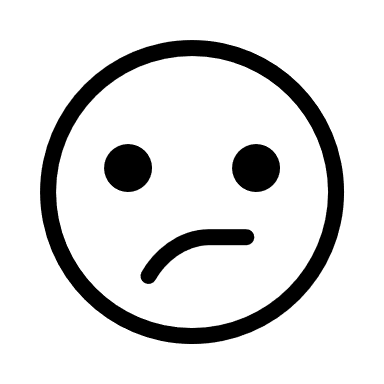 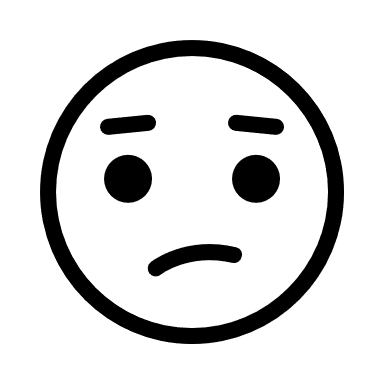 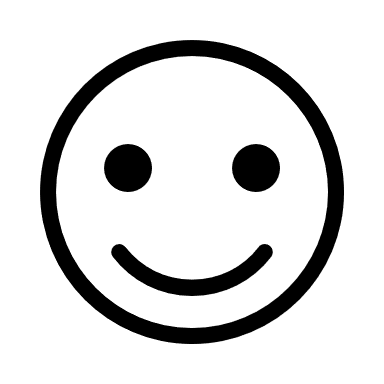 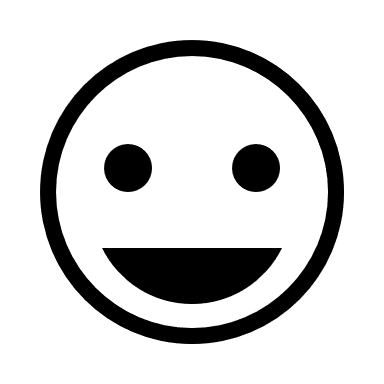 Jag vet att mina handlingar påverkar naturen och miljön. I vår grupp pratar vi om miljöfrågor.Vår grupp gör saker för miljön.Jag har lärt mig mer om hur jag kan påverka naturen och miljön i den här gruppen.Jag tror att det kommer att gå bra för mig i framtiden.Helt av annan åsiktAv annan åsiktAv samma åsiktHelt av samma åsiktNär vi äter tillsammans äter vi miljövänligt.   I vår grupp uppmuntras jag till att skaffa bara sådant jag verkligen behöver. När vår grupp ska till ett evenemang promenerar vi eller använder till exempel allmänna transportmedel. När vi är tillsammans undviker vi att slösa papper och annat.